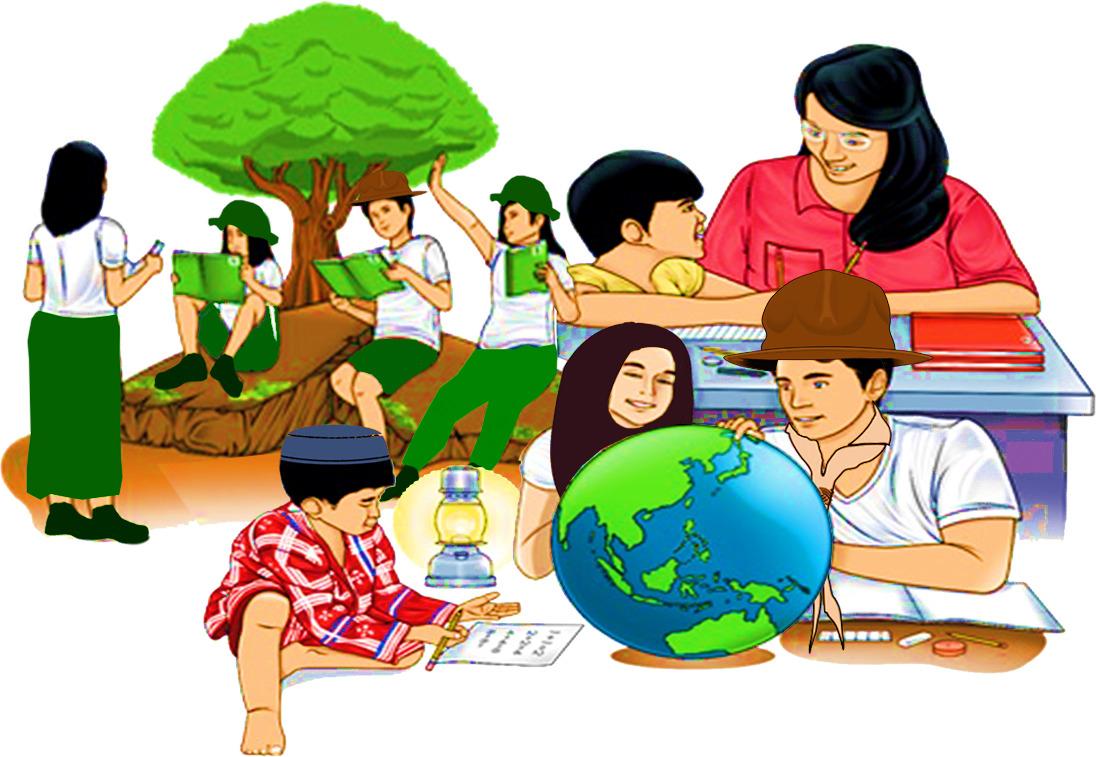 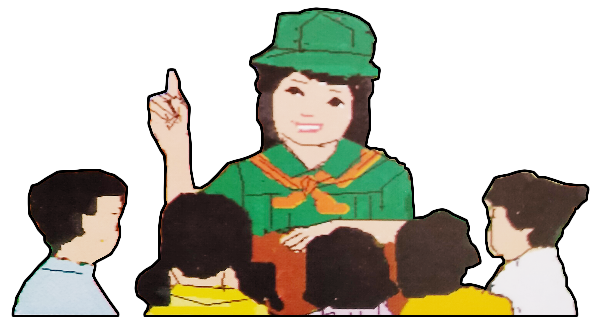 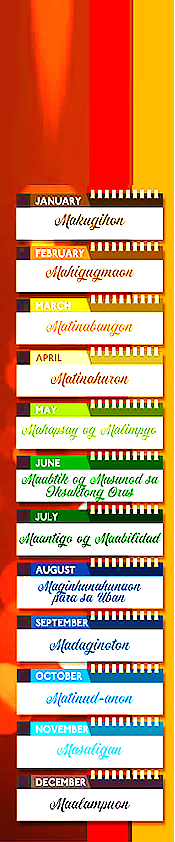 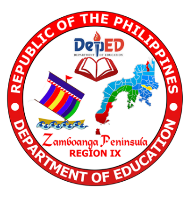 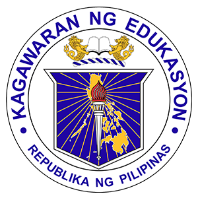 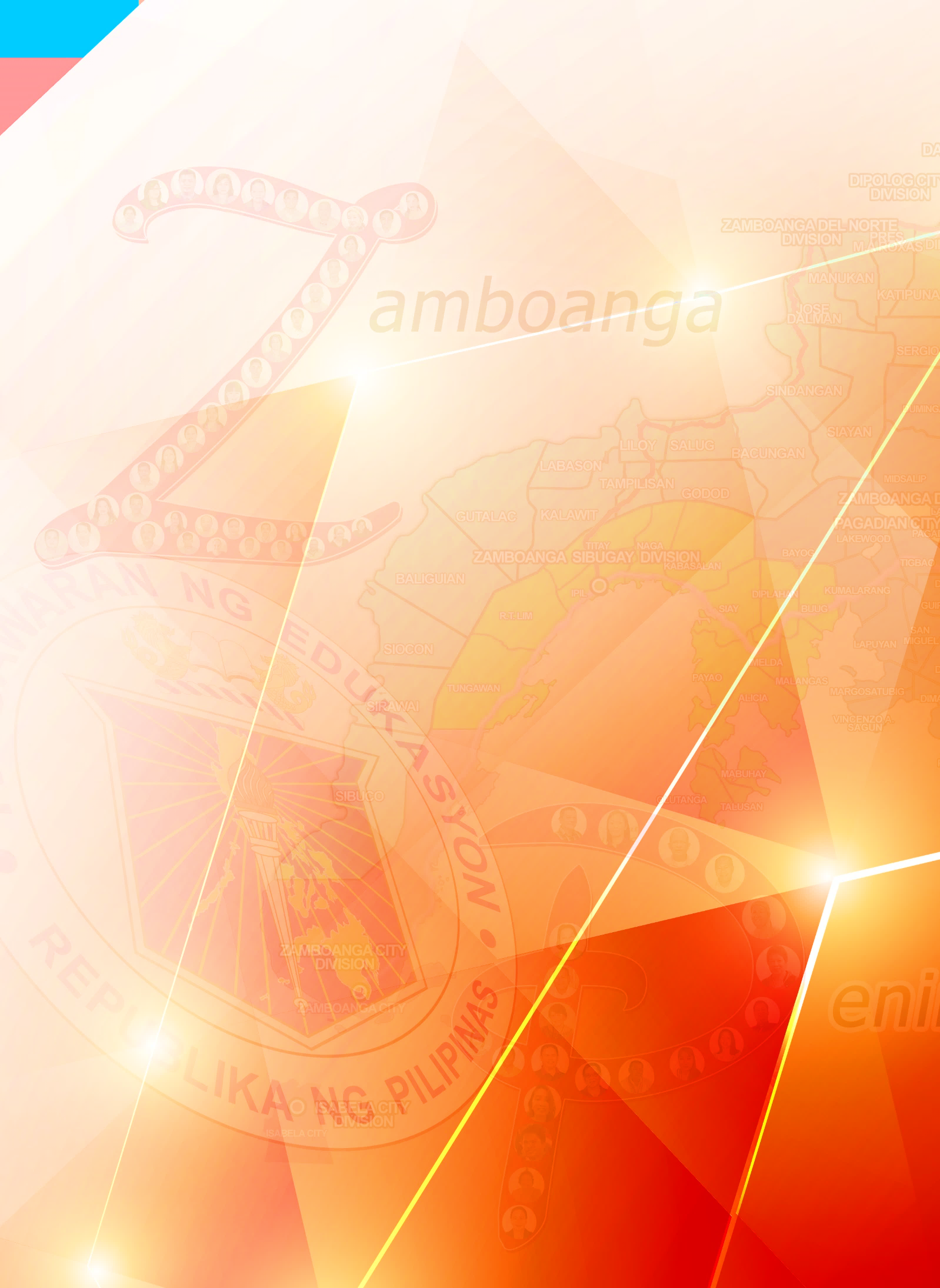 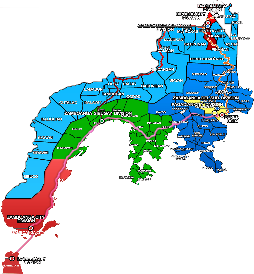 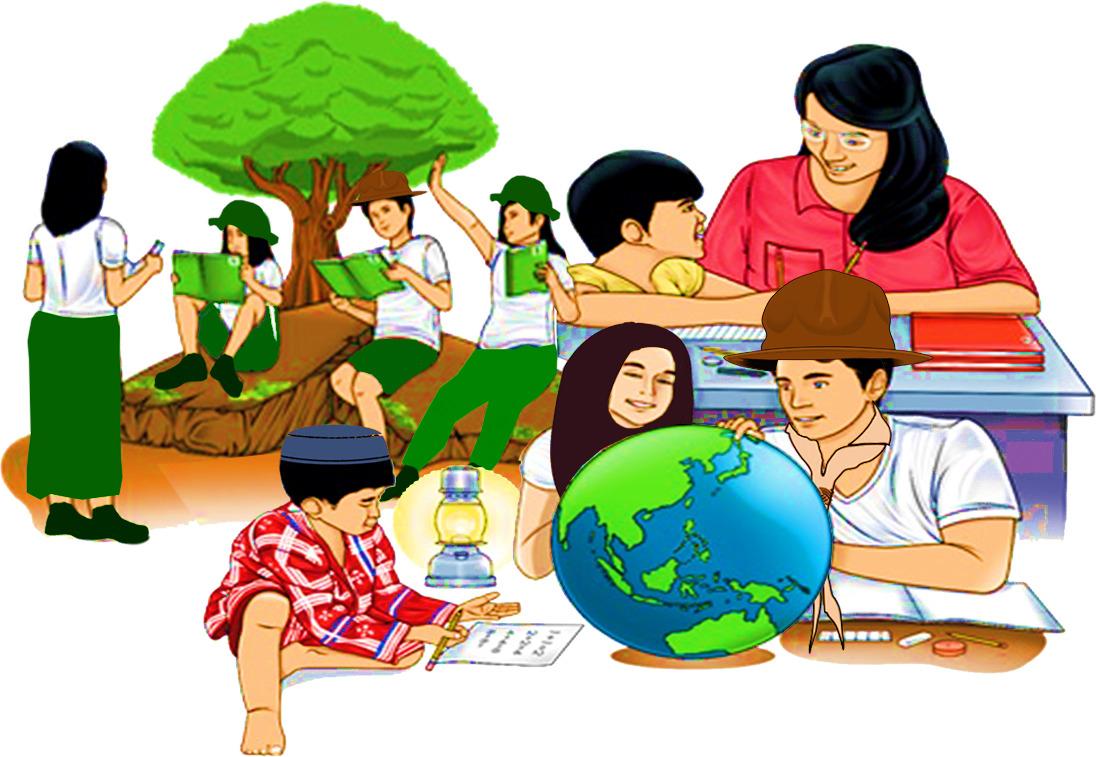 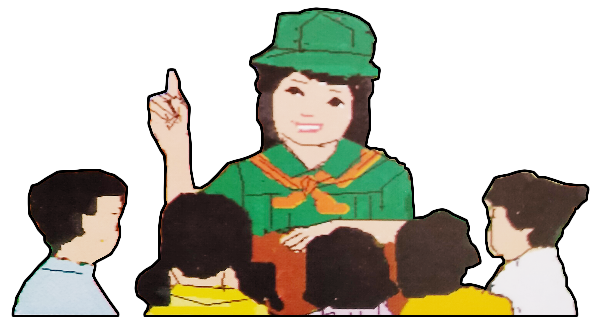 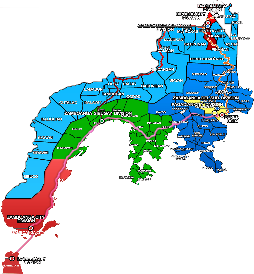 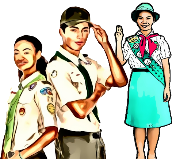 In today’s society, learning is everywhere. If you want to know how to cook your favorite dish or acquire a new skill you can just watch it on YouTube. If you want to learn something new, you can just search and click it on your smart phones with the help of the different platforms from the internet.But how can you make sure that you followed the correct procedure in cooking your favorite dish? How will you know that the ideas viewed from the different platforms of the internet are the right information?With the emerging innovations using technology nowadays, you can now have an access to all the things you want to learn. Be wise and you must have the ability to determine whether it is a fact or an opinion to avoid being manipulated easily and for you to really acquire the right information.	In this module, you are expected to:Determine the truthfulness and accuracy of the material viewed. (EN7VC-1-h-10)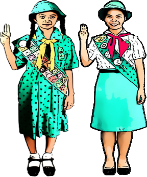 What I KnowDirections: Read each item carefully and write the letter of your answer on the space provided.      __________1. Which of the following information below is a fact?    		     A. The Philippines celebrate Independence Day every 12th of June.		     B. Rodrigo Duterte could be re-elected as the President in the next election.		     C. I think Dr. Rizal is proud with the youths of today.	                 D. The Spaniard will enjoy their stay up to this generation.      __________2. Which of the following statements defines an opinion?     		     A. Opinion is a statement that is true		     B. It is an expression of telling the truth		     C. A person’s belief, or judgment about something	                 D. is tested and proven       __________3. Which of the following expresses an opinion? 		     A. Facebook is a mobile application.		     B. I believe that the weather report on Facebook is accurate than in the newspaper.		     C. Newspaper is a printed material that produces news on current events.	     D. Weather updates are posted by PAGASA.      __________4. Which of the following defines a fact?   Statements that expresses the truth		C. Statements that expresses one’s beliefStatements that expresses one’s opinion.	D. Statement that expresses one’s judgment     __________5. Which of the following is NOT true about opinion?  This expresses one’s judgement 		C. This expresses one’s beliefOpinion expresses one’s personal idea.	D. This expresses the truth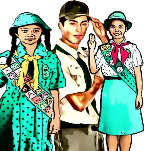 Activity 1. Fact or OpinionDirections: Write the word F if the statement is FACT and O if the statement is OPINION on the space provided. I think Anahaw will be the next national flower.There are three stars in the Philippine flag that represents Luzon, Visayas and Mindanao.If mobile games were not developed, the children nowadays will be more focused on their studies.Dr. Jose Rizal is our National Hero.If Isko Moreno can maintain his good standing as the City Mayor of Manila, he could be the next President of the Philippines.Activity 2. Directions: Below are the screenshots of the logos of different platforms from the internet. Which of the following platforms give you right or opinionated information? Write your answer in the corresponding columns. Activity 3 Directions: Write at least five (5) ideas and information you know about Fact and Opinion inside the box. 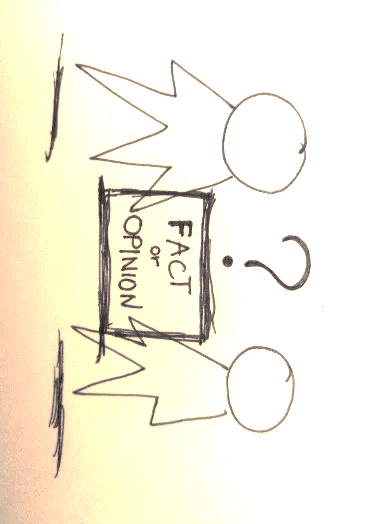 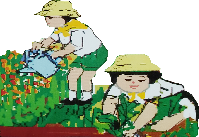 Students must develop skills in determining truthfulness in any statements. To do this, one must understand the definitions and concepts of fact and opinion.	What is FACT?A fact is a statement that is consistent with reality or can be proven with evidence. It is a statement that is real or true, or a thing that can be shown to be real or true. A fact is something that has really happened or is actually the case. The usual test for a statement of fact is whether it can be seen to be true.	Examples:The sun rises in the east.The Philippine President is Rodrigo R. Duterte.The troposphere is the bottom layer of the atmosphere, where clouds, rain, snow, and other weather phenomena occur.Manila is the Capital city of the Philippines.Dr. Jose P. Rizal is our National Hero What is OPINION?An opinion is a personal judgment. It is an expression of someone’s view or belief that is not demonstrable as fact. Opinions can provide useful information, but they should be supported by evidence.		Examples:The salad is sweeter than the jelly. Her fashion style is on trend. Many lower-income families of the barrio manage to maintain a comfortable standard of living through the communal action of family members who contribute their wages to the head of the family. I think dancing Zumba is better than jogging.In my perspective, buying a brand-new car using a credit card is not practical these days.	Fact and opinion are often interrelated to one another especially in texts and speeches. Therefore, students must unlock skills in distinguishing the differences of the two.Here are examples of signal words used in determining facts and opinions: 	FACT	●     The new study confirms…	●     Medical experts have recently discovered…	●     According to the results of the clinical trials…	●     The doctors demonstrated…	OPINION	●     They claimed that…	●     It is the teacher’s view that…	●     The debater argues that…	●     Many people suspect that…	From the examples above, the signal words used are helpful in determining whether the statement is a fact or an opinion. 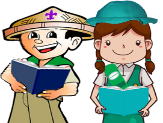 Activity 4: Support Your AnswerDirections: Read the text carefully. Try to note down at least one statement of fact and opinion. State your reason for identifying the statement as fact or opinion.Activity 5. Fact vs. OpinionDirections: View the given pictures below and determine whether the picture is giving you a fact or opinionated information. Write the letter of your answer on the space provided. 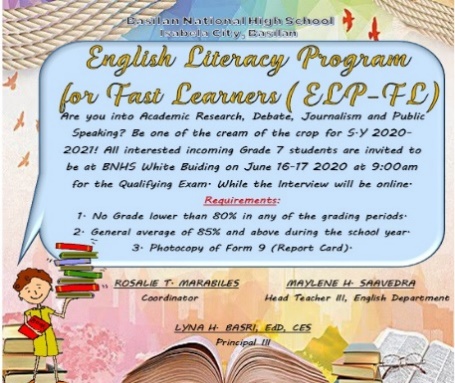 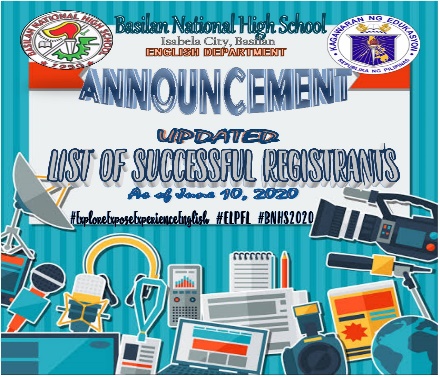 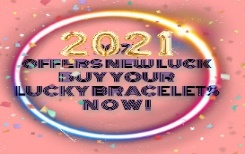    			           B. 				       C.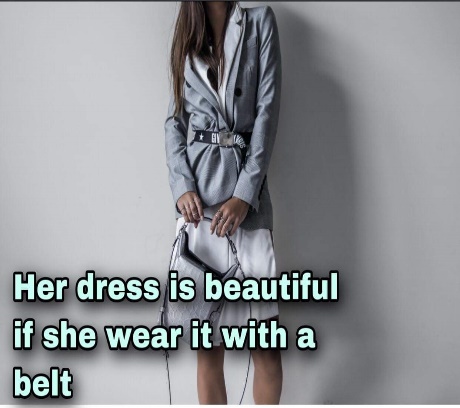 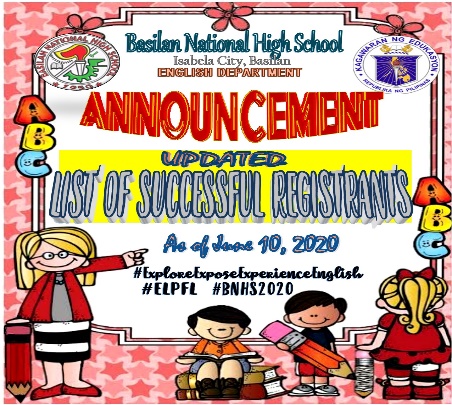 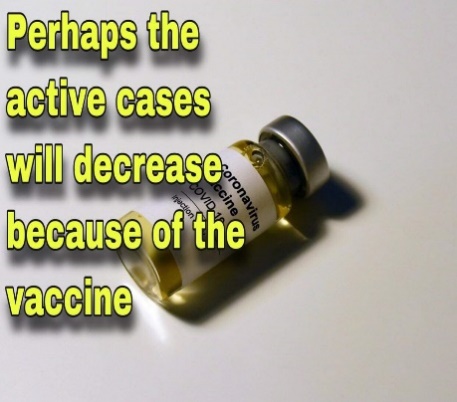 D.   			    		E. 				       F.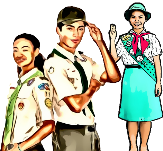 Activity 6: Fill-up the PailDirections: Read each statement inside the boxes. Identify whether it is a fact or opinion and write it down on its respective pail.What I Can Do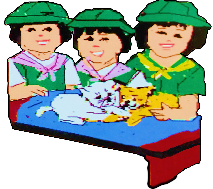 Activity 7. Make A StandOption ADirections: Watch the video titled “What does education mean to you?” and determine whether it is a FACT or OPINION and why. Just use the link below.https://youtu.be/Un5msddQI6U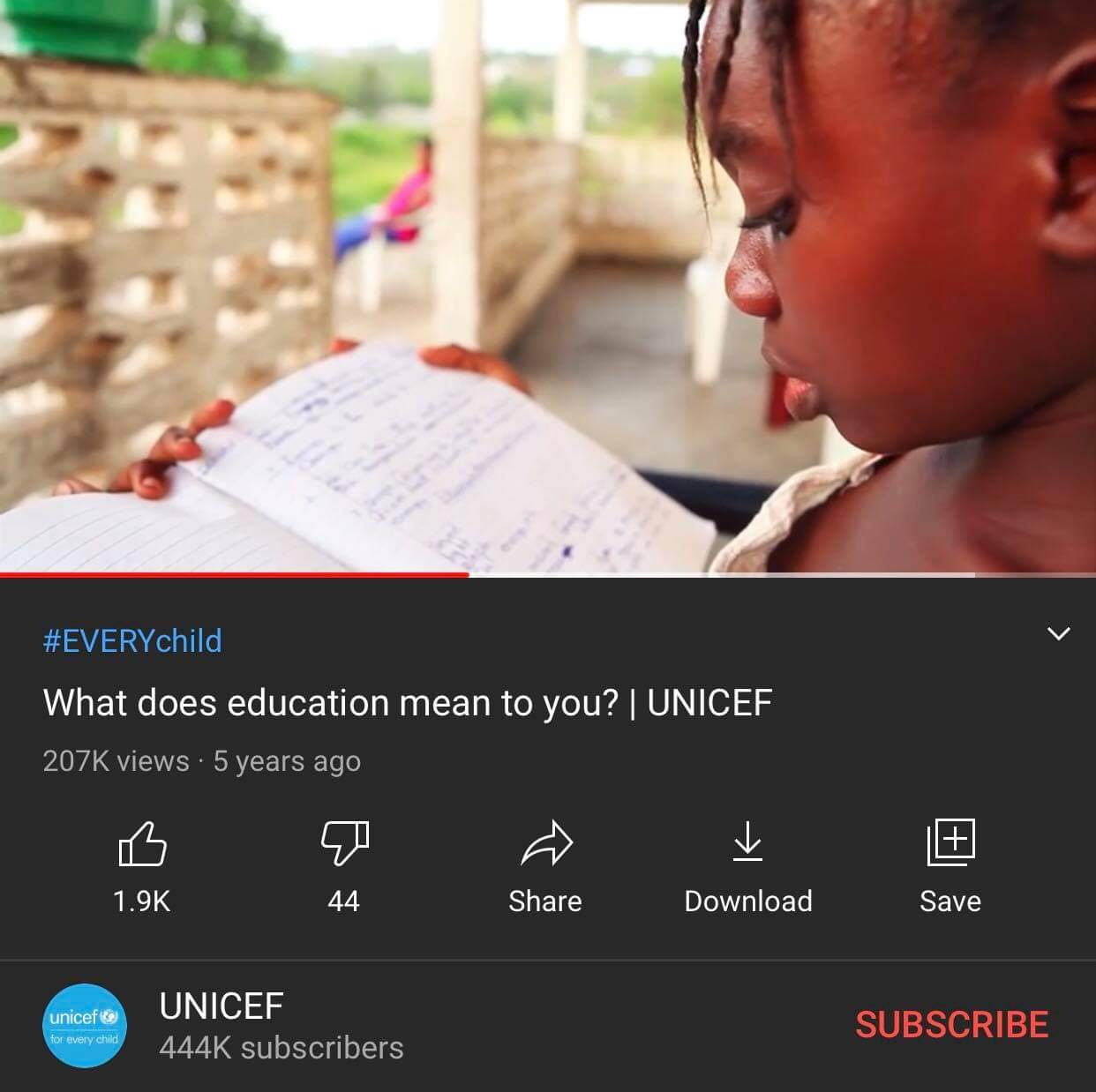 Note: If the student has no internet connection, please use option B of the activity.Option BDirections: Analyze the given infographic below and determine whether the picture states a FACT or an OPINION. Defend your answer by writing your explanation on the space provided. 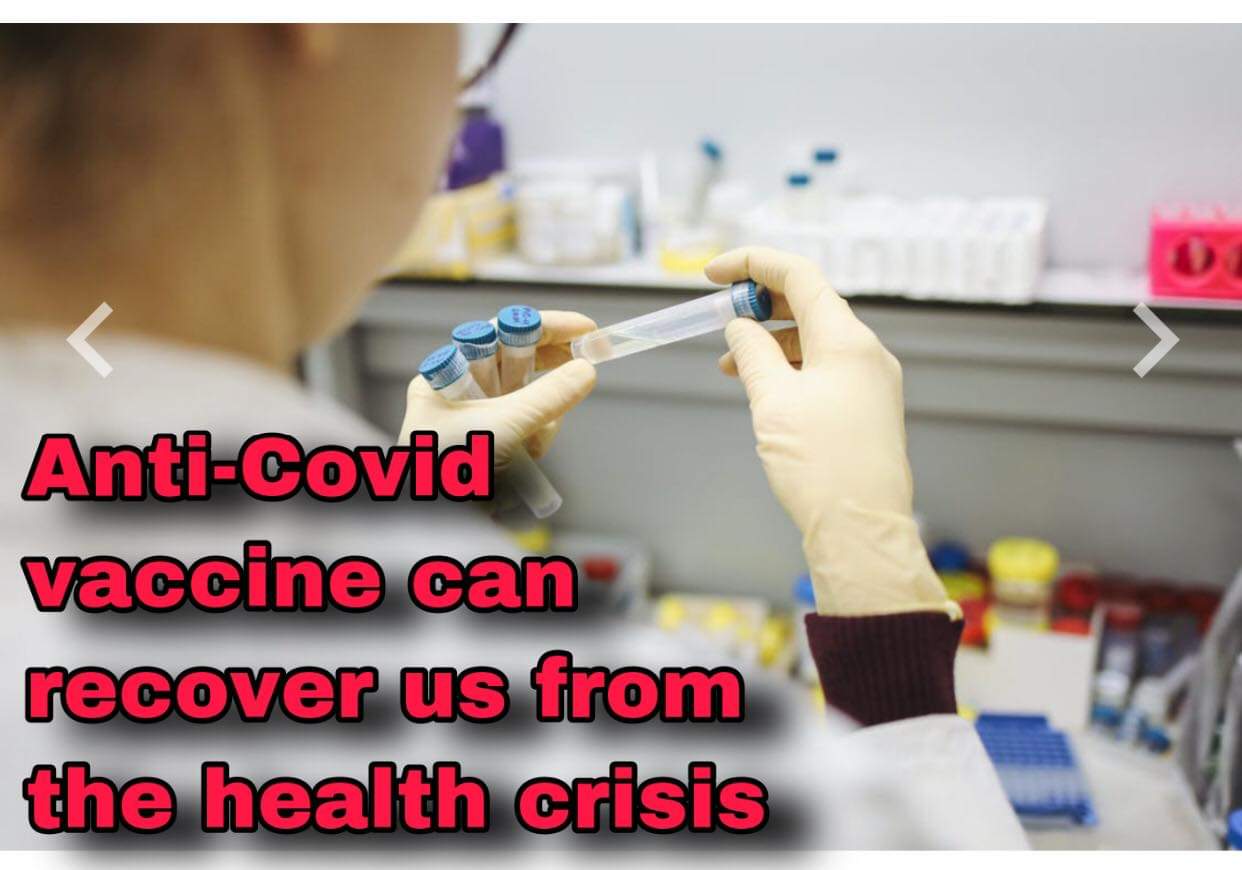 FACT OR OPINION?____________________________________________________________________________________________________________________________________________________________________________________________________________________________________________________________________________________________________________________________________________________RUBRICS FOR THE ACTIVITIES IN WHAT I CAN DO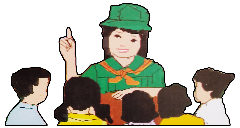 Directions: Read the items carefully and encircle the letter of the correct answer.Which of the given statements below is TRUE about fact?A statement that is consistent with fake news.A statement with reality or can be proven with evidence.A statement that consists of personal judgment.A statement that expresses one’s belief.Which of the following words below expresses a personal judgment?Fact		B. Fantasy		C. Opinion		D. RealityWhich of the following sentences explains an opinion?It is an expression of someone’s view or belief		C.  A statement of factsIt is an expression of truth					D. Something that is realWhich of the following statements explains the reason why an opinion cannot be a fact?An opinion cannot be a fact because it is just a personal idea and not proven.An opinion cannot be a fact because it is tested and proven.An opinion cannot be a fact because it states the truthfulness of something.An opinion cannot be a fact because it states the reality of something.Which of the following statements is NOT true about facts?It is a statement that is consistent with realityIt can be proven with evidenceIt is a statement that is real or trueIt expresses a personal belief on somethingWhich of the given statements below shows the BEST comparison between Fact and Opinion?Fact is a statement that is consistent with reality while Opinion is not true.Fact is a statement that is consistent with truthfulness while Opinion is more on fake news.Fact is a statement that is proven while Opinion is an expression of someone’s view or beliefFact is a statement that is proven while Opinion states a false information.Below are the screenshots of the different logos of different platforms from the internet. Which of the following sites gives a purely factual information?                                 B.			        C.   			. D.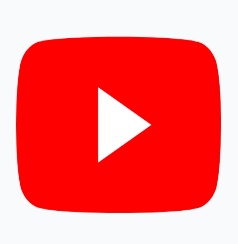 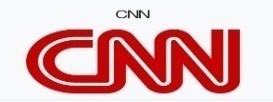 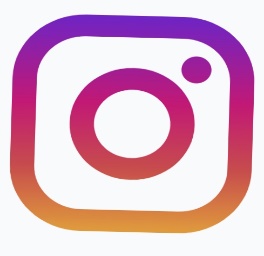 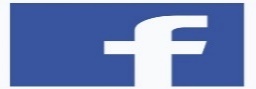 For question number 8, refer to the infographic below: 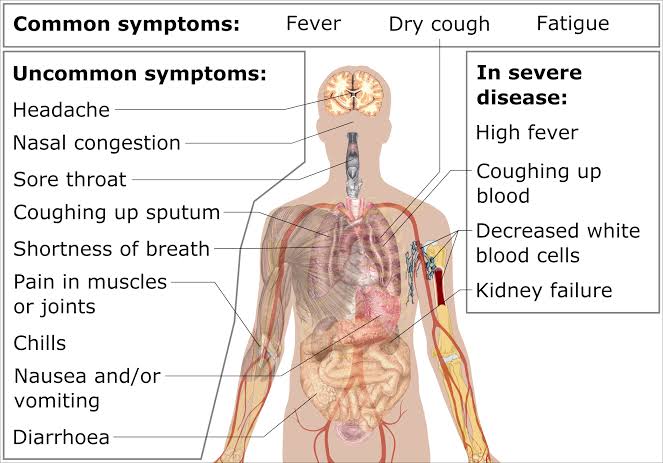 Does the given infographic above give a fact or an opinion?It is a fact because it gives an information that are already provenIt is fact because it gives an information that are not provenIt is an opinion because it gives factual informationIt is an opinion because it gives an unproven informationWhich of the following statement is NOT true about an opinion?An opinion is a personal judgment.An opinion is an expression of someone’s view or belief.An opinion provides information that are not supported by evidences.An opinion can provide factual information.For number 10, refer to the text in the box:All the sentences are correct about fact EXCEPT:Sentence 1						C. Sentence 3Sentence 2						D. Sentence 4Activity 8: Determine MeDirections: Watch the video titled “Vaccination during COVID-19 (Explainer Video) | WHO Philippines, UNICEF, DOH” and determine whether it is a FACT or OPINION and why. Just use the link below. https://www.youtube.com/watch?v=QGv73EPcgm0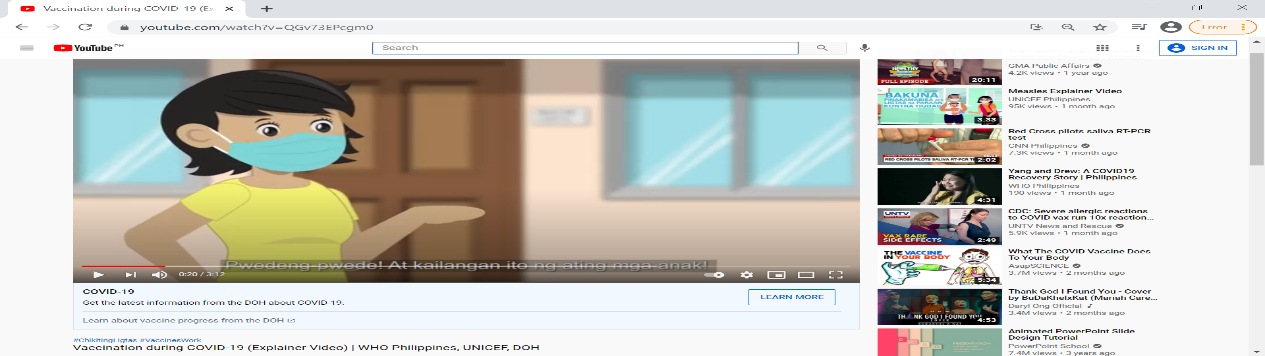 ANSWER:______________________________________________________________________________________________________________________________________________________________________________________________________________________________________________________________________________________________________________________________________________________________________________________________________________________________________________________________________________________________________________________________________________________________________________________________________________________________________________________________________________________________________________________________________________________________________________________________________Answer Key:References:File: Facebook f logo (2019).svgRetrieved from: https://commons.m.wikimedia.org/wiki/File:Facebook_f_logo_(2019).svg#mw-jump-to-licenseFile: Instagram logo 2016.svg-wikipideaRetrieved from: https://en.m.wikipedia.org/wiki/File:Instagram_logo_2016.svgFreepik, Google logo.jpgRetrived from: https://www.flaticon.com/free-icon/search_281764?term=google&page=1&position=2&page=1&position=2&related_id=281764&origin=searchFreepik, YouTube logo.jpgRetrieved from: https://www.flaticon.com/free-icon/youtube_1384060?term=youtube%20logo&page=1&position=2&page=1&position=2&related_id=1384060&origin=styleFreepik, Wikipedia logo.jpgRetrieved from: https://www.flaticon.com/free-icon/wikipedia-logo_48927?term=wikipedia&page=1&position=3&page=1&position=3&related_id=48927&origin=searchRetrieved from: https://commons.deped.gov.ph/assets/deped-core-va...eed63c82e6de78825ee64dc30c87d066513c046256104.pngFile: Webster_logo.svgRetrieved from: https://upload.wikimedia.org/wiki/Merriam-Webster#/media/File%3AMerriam-Webster_logo.svgFile: Rappler_logo.svgRetrieved from: https://en.m.wikipedia.org/wiki/Rappler#/media/File%ARappler_logo.svgFile: CNN.pngRetrieved from: https://en.m.wikipedia.org/wiki/CNN#/media/File%3ACNN.svgFile: Manila Bulletin New Layout Newspaper (December 9, 2019).jpgRetrieved from: https://en.m.wikipedia.org/wiki/File:Manila_Bulletin_New_Layout_Newspaper_(December_9,_2019).jpgFile:unknownRetrieved from: https://www.pexels.com/photo/person-holding-test-tubes-3735747/File: UnknownRetrieved from:https://images.unsplash.com/photo-1608243499644-c55bd9f2b837?ixlib=rb-1.2.1&q=80&fm=jpg&crop=entropy&cs=tinysrgb&dl=hakan-nural-Z2n-r7pg6kM-unsplash.jpgFile: UnknownRetrieved from: https://images.unsplash.com/flagged/photo-1553802922-5f7e9934e328?ixlib=rb-1.2.1&q=80&fm=jpg&crop=entropy&cs=kristina-petrick-OJHNzGwqTSA-unsplash.jpgFact, Wikipedia, https://en.m.wikipedia.org/wiki/FactEnglish Expressways, Textbooks for fourth Year, SD Publication Inc, 2007, p. 197English-Grade 7 Learner’s Material, First Edition, Department of Education, FEB Printing Corp.,,Philippines, 2017https://www.literacyideas.com/teaching-fact-and-opinion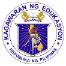 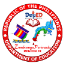 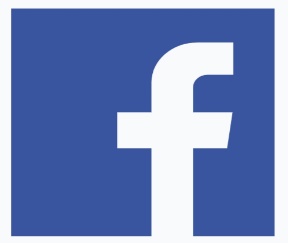 FacebookInstagram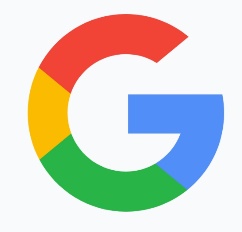 GoogleYoutube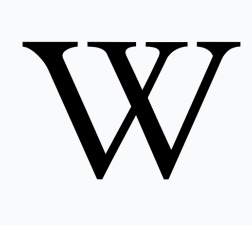 Wikipedia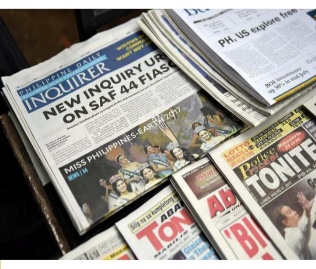 Newspapers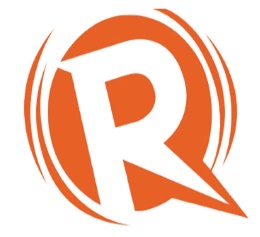 RapplerCNN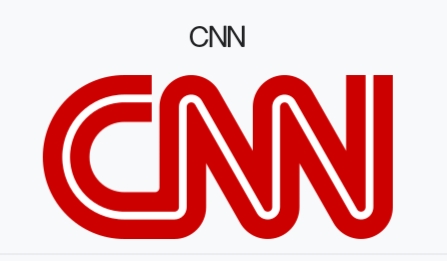 DepEd Commons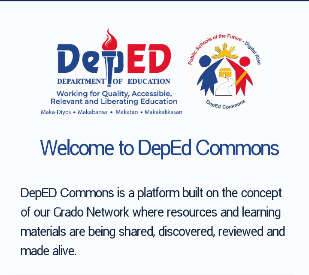 Merriam Webster Dictionary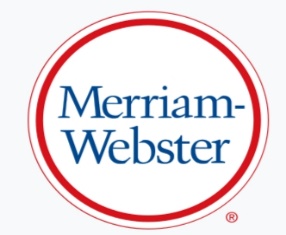 RIGHTOPINIONATED1.1.2.2.3.3.4.4.5.5.FACTS1.2.3.4.5. OPINION1.2.3.4.5.StatementReasonFact: _______________________________________________________________________________________________________Opinion: _______________________________________________________________________________________________________________________________________________________________________________________________________________________________________________________________________________________________________________________________________________________________FACTOPINION____________________________________________________________CRITERIAOutstanding(5)Very good(4)Average(3)Developing(2)FOCUS/ CONTENTThe paragraph contains meaningful focus and 4-5 supporting details.The paragraph contains little but meaningful focus and there are 2-3 supporting details.The paragraph contains little focus and there is only 1 supporting detail.The paragraph contains no focus and there are no supporting details.ORGANIZATION OF THOUGHTSThe introduction is inviting, states the main topic and provides an overview. Information is relevant and presented in a logical order. The conclusion is strong.The introduction states the main topic and provides an overview. A conclusion is included.The introduction states the main topic. A conclusion is included.There is no clear introduction, structure, and conclusion.LANGUAGE MECHANICAll sentences are well constructed and have varied structure and length. There are no errors in grammar, mechanics, and/or spelling.Most sentences are well constructed and have varied structure and length. The writer makes a few errors in grammar, mechanics, and/or spelling.Most sentences are well constructed, but they have a similar structure and/or length. The writer makes several errors in grammar, mechanics, and/or spelling.Sentences sound awkward, are distractively repetitive, or are difficult to understand. The writer makes numerous errors in grammar, mechanics, and/or spelling.Additional Activity (Optional)